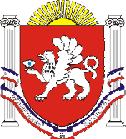 РЕСПУБЛИКА КРЫМРАЗДОЛЬНЕНСКИЙ РАЙОНКОВЫЛЬНОВСКИЙ СЕЛЬСКИЙ СОВЕТ 72( внеочередное) заседание 1 созываРЕШЕНИЕ12.04.2019 г.                                     с. Ковыльное                                      № 564О принятии из муниципальной собственности муниципального образования Раздольненский район Республики Крым в муниципальную собственность муниципального образования Ковыльновское сельское поселение Раздольненского района Республики Крым недвижимого имущества  для граждан из числа реабилитированных народов КрымаВ соответствии с федеральным законом  от 06.10.2003 года  № 131 -ФЗ «Об общих принципах организации местного самоуправления в Российской Федерации», Законом Республики Крым от 16.09.2014 года № 54-ЗРК «Об основах местного самоуправления в Республике Крым», руководствуясь  Уставом  муниципального образования Ковыльновское сельское поселение Раздольненского района Республики Крым, решением  внеочередной сессии 1 созыва Раздольненского районного совета от 11.04.2019 № 1384-1/19 «О передаче из муниципальной собственности муниципального образования Раздольненский район Республики Крым в муниципальную собственность муниципального образования Ковыльновское сельское поселение Раздольненского района Республики Крым  недвижимого имущества для граждан из числа реабилитированных народов Крыма», Ковыльновский сельский совет:РЕШИЛ:1. Принять из муниципальной собственности муниципального образования Раздольненский район Республики Крым в муниципальную собственность муниципального образования Ковыльновское сельское поселение Раздольненского района Республики Крым недвижимое имущество для граждан из числа реабилитированных народов Крыма согласно приложениям 1,2,3,4.2. Поручить Администрации Ковыльновского сельского поселения совершить все необходимые  мероприятия по приему имущества, указанного в п. 1 настоящего решения, в соответствии действующим законодательством Российской Федерации и Республики Крым, внесению  в Реестр муниципального имущества муниципального образования Ковыльновское сельское поселение данного недвижимого имущества. 3. Настоящее решение вступает в силу со дня принятия.4. Обнародовать данное решение   на информационном стенде Ковыльновского сельского совета, расположенном по адресу: с. Ковыльное, ул. 30 лет Победы 5 и на официальном сайте Администрации в сети Интернет (http://kovilnovskoe-sp.ru/).5. Контроль за выполнением данного решения возложить на постоянную комиссию по бюджету, налогам, муниципальной собственности, земельным и имущественным отношениям, социально-экономическому развитию.Председатель Ковыльновского сельского совета -глава Администрации Ковыльновского сельского поселения	                 	              Ю.Н. Михайленко                                                                          Приложение 1                                                                         к решению 72 ( внеочередного)                                                                        заседания Ковыльновского                                                                        сельского совета 1 созыва                                                                                                                                                                           от 12.04.2019 № 564Недвижимое имущество (жилой дом), принимаемое из муниципальной собственности муниципального образования Раздольненский район Республики Крым в муниципальную собственность муниципального образования Ковыльновское сельское поселение Раздольненского района Республики Крым для граждан из числа реабилитированных народов Крыма                                                                          Приложение 2                                                                         к решению 72 ( внеочередного)                                                                        заседания Ковыльновского                                                                        сельского совета 1 созыва                                                                                                                                                                           от 12.04.2019 № 564Недвижимое имущество (земельный участок), принимаемое из муниципальной собственности муниципального образования Раздольненский район Республики Крым в муниципальную собственность муниципального образования Ковыльновское сельское поселение Раздольненского района Республики Крым для граждан из числа реабилитированных народов Крыма                                                                          Приложение 3                                                                         к решению 72 ( внеочередного)                                                                        заседания Ковыльновского                                                                        сельского совета 1 созыва                                                                                                                                                                           от 12.04.2019 № 564Недвижимое имущество (гараж), принимаемое из муниципальной собственности муниципального образования Раздольненский район Республики Крым в муниципальную собственность муниципального образования Ковыльновское сельское поселение Раздольненского района Республики Крым для граждан из числа реабилитированных народов Крыма                                                                          Приложение 4                                                                         к решению 72 ( внеочередного)                                                                        заседания Ковыльновского                                                                        сельского совета 1 созыва                                                                                                                                                                           от 12.04.2019 № 564Недвижимое имущество (летняя кухня), принимаемое из муниципальной собственности муниципального образования Раздольненский район Республики Крым в муниципальную собственность муниципального образования Ковыльновское сельское поселение Раздольненского района Республики Крым для граждан из числа реабилитированных народов Крыма Кадастровый  номер объекта 90:10:060101:202 Статус объектаРанее учтенныйДата постановки на кадастровый учет11.08.2016Площадь ОКСа63,7Единица измерения( код)Квадратный метрАдрес (месторасположение)Республика Крым, Раздольненский р-н, с. Ковыльное, ул. Хмельницкая, д.12(ОКС) ТипЗдание (Жилой дом)(ОКС) Этажность1(ОКС) Материал стенИз природного камня( ОКС) Завершение строительства1965Дата обновления информации09.04.2019Кадастровый  номер  90:10:061101:869 Статус объекта Ранее учтенныйДата постановки на кадастровый учет12.05.2017Категория земельЗемли населенных пунктовРазрешенное использованиеИндивидуальное жилищное строительствоПлощадь 1700Единица измерения (код)Квадратный метрКадастровая стоимость543082Дата определения стоимости24.12.2018Дата внесения стоимости27.12.2018Дата утверждения стоимости24.12.2018Адрес (месторасположение)Республика Крым, Раздольненский р-н, с. Ковыльное, ул. Хмельницкая, д.12Дата обновления информации09.04.2019Кадастровый  номер  90:10:060101:1110Статус объекта Ранее учтенныйДата постановки на кадастровый учет07.02.2017Площадь ОКСа29,5Единица измерения (код)Квадратный метрАдрес (месторасположение)Республика Крым, Раздольненский р-н, с. Ковыльное, ул. Хмельницкая, д.12(ОКС) ТипЗдание (нежилое здание, гараж)(ОКС) Материал стенИз прочих материалов( ОКС) Завершение строительства1994Дата обновления информации09.04.2019Кадастровый  номер  90:10:060101:1109Статус объекта Ранее учтенныйДата постановки на кадастровый учет07.02.2017Площадь ОКСа17,1Единица измерения (код)Квадратный метрАдрес (месторасположение)Республика Крым, Раздольненский р-н, с. Ковыльное, ул. Хмельницкая, д.12(ОКС) ТипЗдание (нежилое здание, Летняя кухня)(ОКС) Материал стенИз прочих материалов( ОКС) Завершение строительства1994Дата обновления информации09.04.2019